Об обнародовании отчета об исполнении индикативного плана социально-экономического развития за 2016 год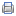 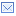 ПРОЕКТСовет Старонижестеблиевского сельского поселенияКрасноармейского районаРЕШЕНИЕ____ ___ 2017 года                         станица Старонижестеблиевская          № ____Об обнародовании отчета об исполнении индикативного плана социально-экономического развития Старонижестеблиевского сельского поселения Красноармейского района за 2016 год, назначении даты проведенияпубличных слушаний по данному вопросу и созданииорганизационного комитета по проведению публичных слушаний         В соответствии с Федеральным законом от 6 октября 2003 года № 131-ФЗ «Об общих принципах организации местного самоуправления в Российской Федерации», на основании статьи 17 Устава Старонижестеблиевского сельского поселения Красноармейского района, Совет Старонижестеблиевского сельского поселения Красноармейского района р е ш и л:1. Обнародовать отчет об исполнении индикативного плана социально-экономического развития Старонижестеблиевского сельского поселения Красноармейского района за 2016 год (приложение № 1).2. Назначить проведение публичных слушаний по теме: «Рассмотрение отчета об исполнении индикативного плана социально-экономического развития Старонижестеблиевского сельского поселения Красноармейского района за 2016 год» на 24 ноября 2017 года.3. Создать организационный комитет по проведению публичных слушаний по теме ««Рассмотрение отчета об исполнении индикативного плана социально-экономического развития Старонижестеблиевского сельского поселения Красноармейского района за 2016 год»» (приложение № 2).4. Утвердить порядок учета предложений и участия граждан в обсуждении отчета об исполнении индикативного плана социально-экономического развития Старонижестеблиевского сельского поселения Красноармейского района за 2016 год (приложение № 3).5. Контроль за выполнением настоящего решения возложить на постоянную комиссию по вопросам экономики, бюджету, финансам, налогам и распоряжению муниципальной собственностью (Борисенкова).6. Настоящее решение вступает в силу со дня его официального обнародования.Председатель Совета Старонижестеблиевскогосельского поселения Красноармейского района                           Т.В.ДьяченкоГлаваСтаронижестеблиевского сельского поселенияКрасноармейского района                                                                   В.В.Новак